3 «б» сынып оқушыларының жетістіктерір/сФото Оқушының аты- жөніМектепшілікМектепшілікМектептен тысМектептен тыср/сФото Оқушының аты- жөніПән атауыОрынСайыс атауыОрын1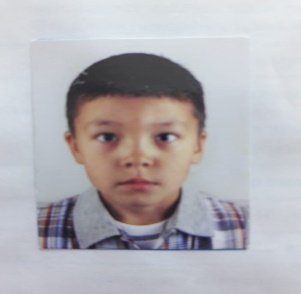 Арынов  СейілжанМатематика3 орын2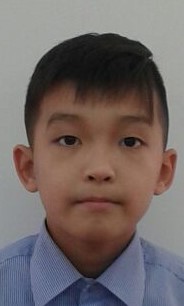 Тоғжанов ДиасАғылшын тіліАлтын күз2 орын2 орын2018 жылғы Халықаралық «ПОНИ» интеллектуалдық марафоны3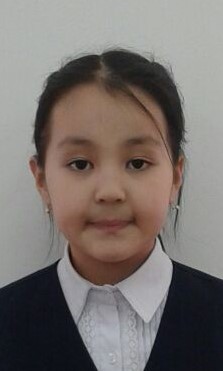 Сиязбек НазираҚазақ тілі1 орын2018 жылғы Халықаралық «ПОНИ» интеллектуалдық марафоны2 орын4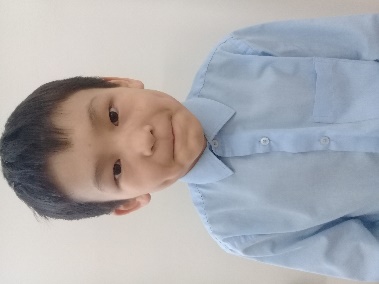 Жаркенов ДаниалМуайтай1орын5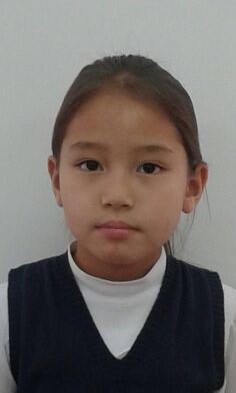 Қайырбекова Аяжан Әдебиеттік оқу2 орын2018 жылғы Халықаралық «ПОНИ» интеллектуалдық марафоны6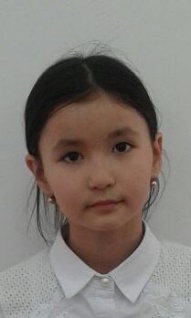 Нургалиева АружанРеспубликалық «Мен және менің полицейім»атты суреттер байқауында «көркем сурет » номинациясы1 орын7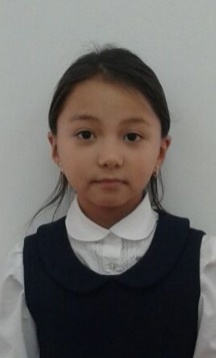 Қалым НұрсанаДүниетану2 орын2018 жылғы Халықаралық «ПОНИ» интеллектуалдық марафоны8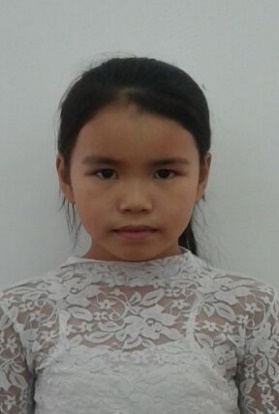 Жумадилова АделяАлтын күз2 орын9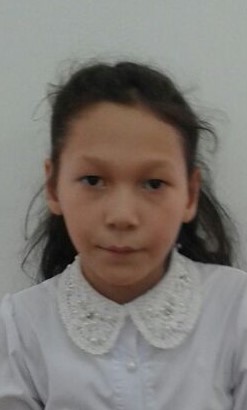 Есбулатова АяулымАлтын күз2 орын10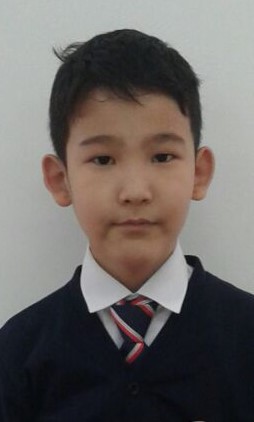 Ермек АлдиярМатематика2 орын2018 жылғы Халықаралық «ПОНИ» интеллектуалдық марафоны11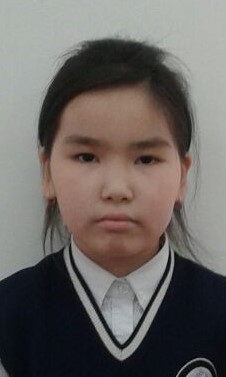 Рахимова ЯсминӘдебиеттік оқу 3 орын2018 жылғы Халықаралық «ПОНИ» интеллектуалдық марафоны12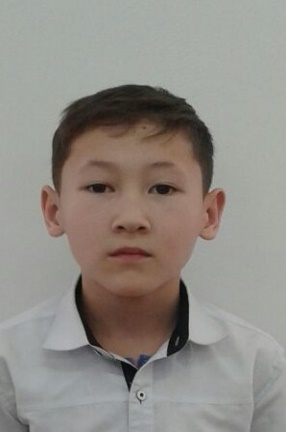 Бейбут  ШыңғысАлтын күз2 орынМуайтай1орын13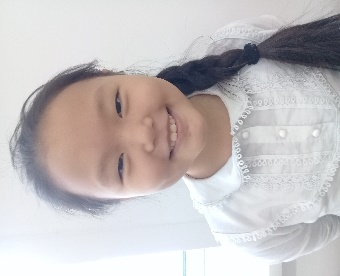 Максутоват АмальАлтын күзОрыс тілі2орын3 орын14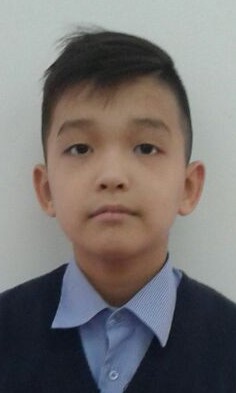 Тоғжанов АлмасАғылшын тілі3 орын2018 жылғы Халықаралық «ПОНИ» интеллектуалдық марафоны15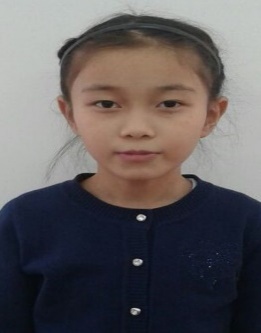 Бидаулетова ДанираҚазақ тілі2 орын2018 жылғы Халықаралық «ПОНИ» интеллектуалдық марафоны16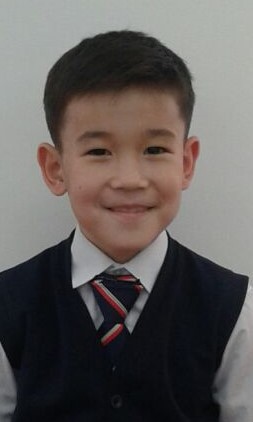 Насредин РауанАғылшын тілі3 орынРеспубликалық «Мен және менің полицейім»атты суреттер байқауында «көркем сурет » номинациясыМадақтама қағазы17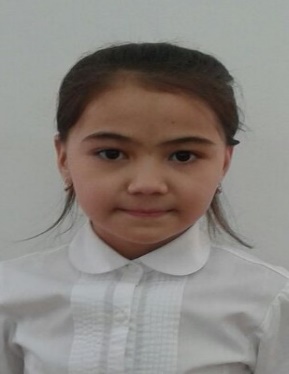 Бекежан ӘдияӘдебиеттік оқу2 орын2018 жылғы Халықаралық «ПОНИ» интеллектуалдық марафоны18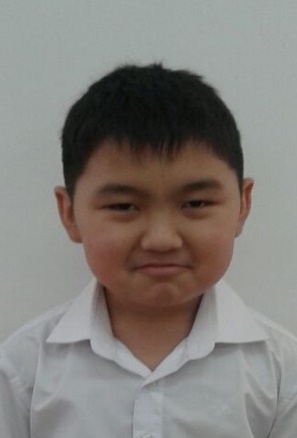 Кудинов АятМатематика2 орын2018 жылғы Халықаралық «ПОНИ» интеллектуалдық марафоны19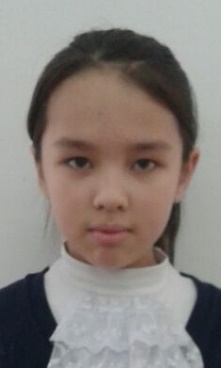 Хабдулла АлуаАлтын күз2 орын20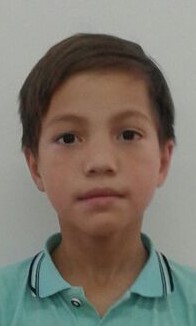 Дюсен Дидар21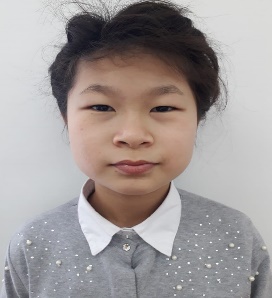 Алтынжанова АяжанДүниетану3 орын2018 жылғы Халықаралық «ПОНИ» интеллектуалдық марафоны22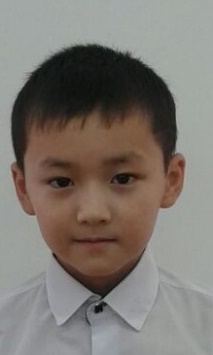 Калиев Алинур23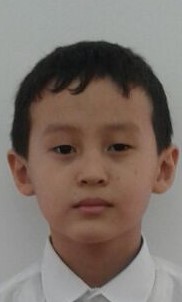 Кожабаев АлмазАғылшын тілі 3 орын«Зерде » ғылыми жоба қалалық.Облыс3 орын3 орын24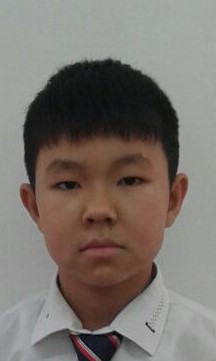 Болат ТамирланАғылшын тілі2 орын2018 жылғы Халықаралық «ПОНИ» интеллектуалдық марафоны25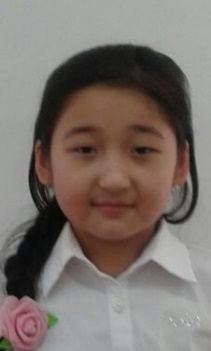 Даниярова АяулымОрыс тілі3 орын26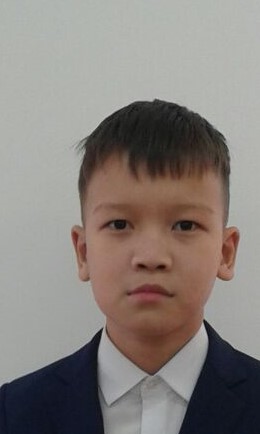 Қасымжан АбылайБас жүлде2018 жылғы Халықаралық «ПОНИ» интеллектуалдық марафоны27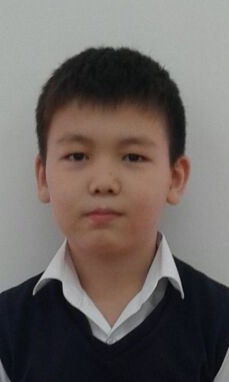 Сатвадинов АсаналиАлтын күзБас жүлде